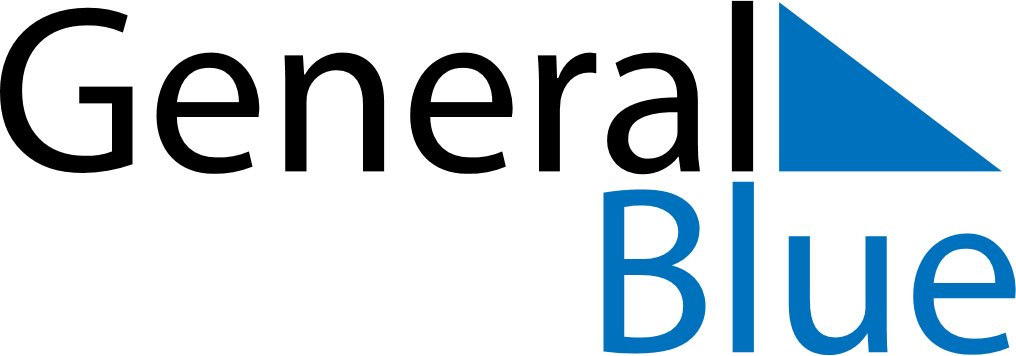 May 2026May 2026May 2026Svalbard and Jan MayenSvalbard and Jan MayenSUNMONTUEWEDTHUFRISAT12Labour Day3456789Liberation Day10111213141516Ascension Day17181920212223Constitution Day24252627282930PentecostWhit Monday31